				LOT 4: SEJOUR EN ITALIE  – ROME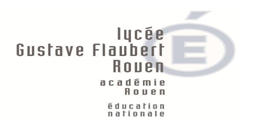 Participants : 45 + 4 AccompagnateursDates : Envisager deux propositions :du 25 janvier 2016 au 30 janvier 2016du 24 janvier 2016 au 29 janvier 2016 	      Destination : ROME     Transport : Trajet en autocar grand tourisme à disposition lors du séjour      Hébergement en pension complète : Hôtel à ROME ou tout hébergement à tarif et condition équivalente.J1 : petit déjeuner, déjeuner et diner à la charge des participants. J2 petit déjeuner à la charge des participantsJ2, J3, J4, J5 : petits déjeuners (trois), déjeuners (trois) et dîner (trois) à la charge de l'hôtel.J6 : petit déjeuner, déjeuner et diner à la charge des participants       Le prix est global, il comprend :- L’ensemble des prestations- La prise en charge des accompagnateurs- Le transport (péages et frais de parking inclus si nécessaire).- L’hébergement à l’hôtel		      - Les visites (toutes les visites prévues sont à réserver) 		      - L’assurance rapatriement individuelle et collective et l’assurance responsabilité civile                        - L’assurance annulationPROGRAMME du 25 janvier au 30 janvier ou du 24 janvier au 29 janvier 2016JOUR 1JOUR 2JOUR 3JOUR 4Jour 5Jour 6Petit déjeunerNon inclus (à prévoir par les familles)Non inclus(à prévoir par les élèves)Petit déjeuner à l’hôtel - A réserver par le voyagistePetit déjeuner à l’hôtel - A réserver par le voyagistePetit déjeuner à l’hôtel - A réserver par le voyagisteNon inclus(à prévoir par les élèves)MatinDépart du groupe en autocar Visite guidée payante de la ROME Antique :- ColiséeA réserver par le voyagisteDépart du lieu d’hébergementvers la gare TerminiVisite libre du centre de  ROME (Piazza Navona, Piazza di Spagna, Piazza  Venezia, Vittoriano, Piazza del popolo, Villa borghese via del Corso..)Départ du lieu d’hébergement en car vers Tivoli.Visite de la villa D’Hadrien de Tivoli Avec audio guide A réserver par le voyagistePuis retour en bus vers le centre de Rome (piazza del Campidoglio).Départ du lieu d’hébergement en car vers le Lungotevere Castello.Visite de La cité du VaticanDécouverte libre de la basilique Saint Pierre et sa place (Pont saint Ange et château Saint Ange)(Gratuit)Trajet retourDéjeunerNon inclus (à prévoir par les familles) Panier repas fournis par l’hôtel - A réserver par le voyagistePanier repas fournis par l’hôtel - A réserver par le voyagistePanier repas fournis par l’hôtel - A réserver par le voyagisteNon inclus (à prévoir par les élèves)Après- midiDépart du groupe (reste sur place, pas besoin de transport)Visite guidée payante de - Palatin- ForumA réserver par le voyagisteDépart du groupe vers la via Tuscolana où se trouvent les studios de Cinecittà.Visite guidée des studios CinecittàA réserver par le voyagisteVisite des musées du capitole Avec audio guide A réserver par le voyagisteVisite de la ROME Baroque :Parcours découverte :-Places et fontaines- Le panthéonPuis départ retour vers la France.Trajet retour Arrivée soit :-fin d’après midi-début de soiréeDinerNon inclus (à prévoir par les élèves)Diner à l’Auberge de jeunesseA réserver par le voyagisteDiner à l’Auberge de jeunesseA réserver par le voyagisteDiner à l’Auberge de jeunesseA réserver par le voyagisteNon inclus(à prévoir par les élèves)SoiréeNuit à l’hôtelNuit à l’hôtelNuit à l’hôtelTrajet retour vers Rouen